Publicado en Salamanca el 06/06/2019 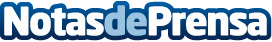 Éxito de la cooperación España-Portugal en la Feria de Múnich con el proyecto logístico CENCYLLa presencia de los socios de Cencyl en la Feria Transport Logistic de Múnich, mostrando las infraestructuras logísticas de Leixões, Figueira da Foz, Aveiro, Guarda, Salamanca y Valladolid, has ido un completo éxitoDatos de contacto:Carlos González Vicente615 91 90 24Nota de prensa publicada en: https://www.notasdeprensa.es/exito-de-la-cooperacion-espana-portugal-en-la Categorias: Internacional Nacional Logística Industria Automotriz Otras Industrias http://www.notasdeprensa.es